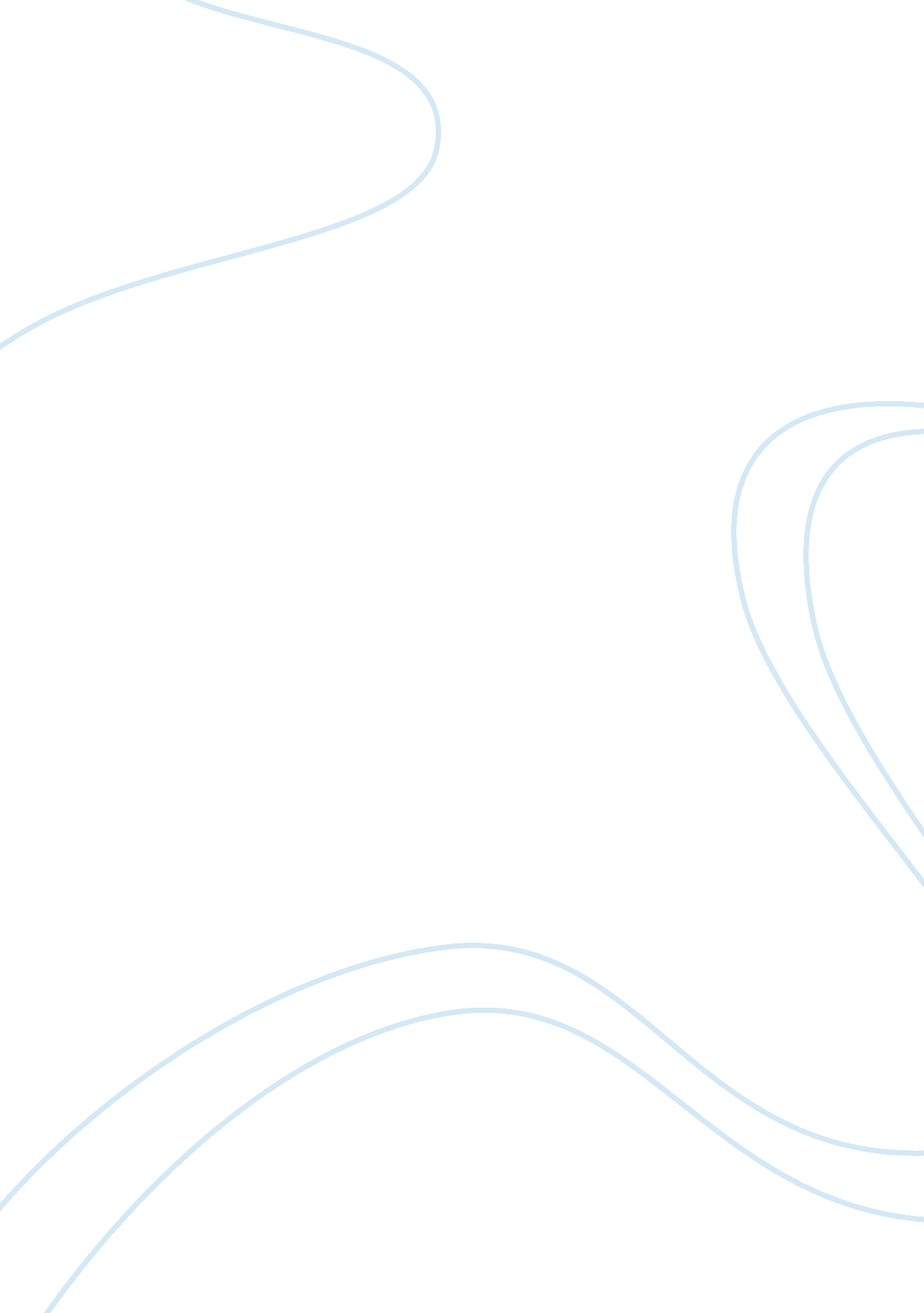 Developing my management skillsBusiness, Management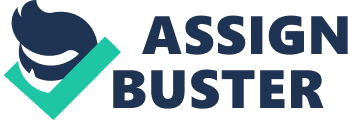 Back when I was a volunteer with the counseling program. I was once put in charge of a project that involved coordinating my other employees and producing a report on the office conditions and how to improve them. I was not excited about this opportunity but I had to do it since the project was assigned to me. I, therefore, did not do a good job on the report as I did not even interview any of the staff members working for the organization. I sat in my cubicle and made up a report that had my exclusive views on the matters that I thought were relevant. 
Unfortunately, the lead counselor personally requested that I hand the report directly to her instead of to the office manager and she was very disappointed when she read it. She conducted her own investigations and discovered that the entire report was my own work alone and that I had not involved the other staff in the creation of it. I felt so ashamed of my work that I avoided her for the next week. I was the topic of discussion in the office with all the other staff members talking about me and the report. The lead counselor forced me to repeat the entire project and report to her each day. I was also to bring her the recommendations of every person I interviewed and she would go and confirm these recommendations personally. 
I am sure that if I follow the instructions to the letter, I will perform better. This is because whatever result I will produce will be compliant with the instructions and I will avoid a situation where I bring reports that are from my imagination. 